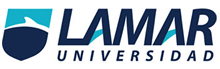 Norma Gloria Macías Álvarez.11 de noviembre de 2016 viernesQuímicaDaniel Rojas.Química inorgánica.Nomenclatura de los óxidos: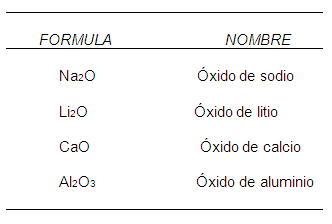 Óxidos ácidos.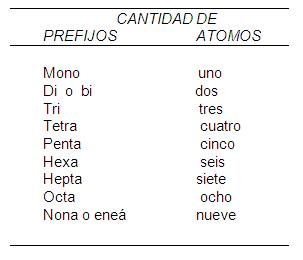 Nomenclatura de hidróxidos.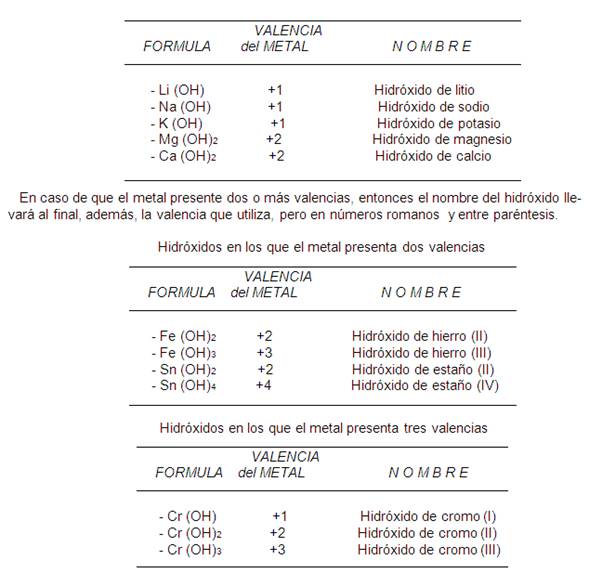 Nomenclatura de ÓxidosÓxidos ácidos.Nomenclatura de Hidróxidos- El metal posee una sola valencia (grupos IA, IIA y IIIA de la tabla periódica); entonces, al pronunciar el nombre del Óxido van de primero las palabras Óxido de...seguidas del nombre del metal. Solo en este caso se emplea el Sistema Tradicional de nomenclatura.Este Sistema se auxilia de un conjunto de prefijos, además de la formula, los que denotan o indican la cantidad o proporción de átomos que presentan el oxígeno y el no metal del Óxido ácido. Estos prefijos, que han sido tomados de la lengua griega clásica, se colocan antes de las palabras Óxido de …y antes del nombre del no-metal, los cuales son:Para nombrar estas sustancias se emplea el Sistema de Stock. Cuando el metal presenta 1 valencia entonces la sustancia se nombra como Hidróxido de…, seguido del nombre del metal. Recuerde que el ion hidroxilo (OH) usa valencia -1. Hidróxidos en los que el metal presenta una valencia.